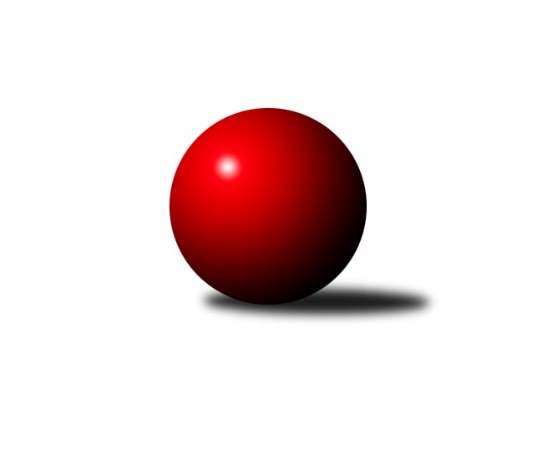 Č.1Ročník 2020/2021	12.5.2024 2. KLZ B 2020/2021Statistika 1. kolaTabulka družstev:		družstvo	záp	výh	rem	proh	skore	sety	průměr	body	plné	dorážka	chyby	1.	KK Šumperk	1	1	0	0	7.0 : 1.0 	(18.0 : 6.0)	3089	2	2142	947	50	2.	TJ Centropen Dačice	1	1	0	0	7.0 : 1.0 	(15.0 : 9.0)	3152	2	2142	1010	25	3.	KK Vyškov	1	1	0	0	6.5 : 1.5 	(13.5 : 10.5)	3181	2	2184	997	47	4.	SK Baník Ratiškovice	1	1	0	0	5.0 : 3.0 	(11.0 : 13.0)	3273	2	2226	1047	36	5.	KK Slovan Rosice B	0	0	0	0	0.0 : 0.0 	(0.0 : 0.0)	0	0	0	0	0	6.	HKK Olomouc	1	0	0	1	3.0 : 5.0 	(13.0 : 11.0)	3192	0	2157	1035	50	7.	TJ Jiskra Otrokovice	1	0	0	1	1.5 : 6.5 	(10.5 : 13.5)	3082	0	2111	971	42	8.	TJ Sokol Luhačovice	1	0	0	1	1.0 : 7.0 	(9.0 : 15.0)	3065	0	2096	969	45	9.	TJ Sokol Husovice	1	0	0	1	1.0 : 7.0 	(6.0 : 18.0)	2884	0	2052	832	85Tabulka doma:		družstvo	záp	výh	rem	proh	skore	sety	průměr	body	maximum	minimum	1.	KK Slovan Rosice B	0	0	0	0	0.0 : 0.0 	(0.0 : 0.0)	0	0	0	0	2.	KK Šumperk	0	0	0	0	0.0 : 0.0 	(0.0 : 0.0)	0	0	0	0	3.	SK Baník Ratiškovice	0	0	0	0	0.0 : 0.0 	(0.0 : 0.0)	0	0	0	0	4.	TJ Centropen Dačice	0	0	0	0	0.0 : 0.0 	(0.0 : 0.0)	0	0	0	0	5.	KK Vyškov	0	0	0	0	0.0 : 0.0 	(0.0 : 0.0)	0	0	0	0	6.	HKK Olomouc	1	0	0	1	3.0 : 5.0 	(13.0 : 11.0)	3192	0	3192	3192	7.	TJ Jiskra Otrokovice	1	0	0	1	1.5 : 6.5 	(10.5 : 13.5)	3082	0	3082	3082	8.	TJ Sokol Luhačovice	1	0	0	1	1.0 : 7.0 	(9.0 : 15.0)	3065	0	3065	3065	9.	TJ Sokol Husovice	1	0	0	1	1.0 : 7.0 	(6.0 : 18.0)	2884	0	2884	2884Tabulka venku:		družstvo	záp	výh	rem	proh	skore	sety	průměr	body	maximum	minimum	1.	KK Šumperk	1	1	0	0	7.0 : 1.0 	(18.0 : 6.0)	3089	2	3089	3089	2.	TJ Centropen Dačice	1	1	0	0	7.0 : 1.0 	(15.0 : 9.0)	3152	2	3152	3152	3.	KK Vyškov	1	1	0	0	6.5 : 1.5 	(13.5 : 10.5)	3181	2	3181	3181	4.	SK Baník Ratiškovice	1	1	0	0	5.0 : 3.0 	(11.0 : 13.0)	3273	2	3273	3273	5.	TJ Sokol Luhačovice	0	0	0	0	0.0 : 0.0 	(0.0 : 0.0)	0	0	0	0	6.	TJ Jiskra Otrokovice	0	0	0	0	0.0 : 0.0 	(0.0 : 0.0)	0	0	0	0	7.	TJ Sokol Husovice	0	0	0	0	0.0 : 0.0 	(0.0 : 0.0)	0	0	0	0	8.	KK Slovan Rosice B	0	0	0	0	0.0 : 0.0 	(0.0 : 0.0)	0	0	0	0	9.	HKK Olomouc	0	0	0	0	0.0 : 0.0 	(0.0 : 0.0)	0	0	0	0Tabulka podzimní části:		družstvo	záp	výh	rem	proh	skore	sety	průměr	body	doma	venku	1.	KK Šumperk	1	1	0	0	7.0 : 1.0 	(18.0 : 6.0)	3089	2 	0 	0 	0 	1 	0 	0	2.	TJ Centropen Dačice	1	1	0	0	7.0 : 1.0 	(15.0 : 9.0)	3152	2 	0 	0 	0 	1 	0 	0	3.	KK Vyškov	1	1	0	0	6.5 : 1.5 	(13.5 : 10.5)	3181	2 	0 	0 	0 	1 	0 	0	4.	SK Baník Ratiškovice	1	1	0	0	5.0 : 3.0 	(11.0 : 13.0)	3273	2 	0 	0 	0 	1 	0 	0	5.	KK Slovan Rosice B	0	0	0	0	0.0 : 0.0 	(0.0 : 0.0)	0	0 	0 	0 	0 	0 	0 	0	6.	HKK Olomouc	1	0	0	1	3.0 : 5.0 	(13.0 : 11.0)	3192	0 	0 	0 	1 	0 	0 	0	7.	TJ Jiskra Otrokovice	1	0	0	1	1.5 : 6.5 	(10.5 : 13.5)	3082	0 	0 	0 	1 	0 	0 	0	8.	TJ Sokol Luhačovice	1	0	0	1	1.0 : 7.0 	(9.0 : 15.0)	3065	0 	0 	0 	1 	0 	0 	0	9.	TJ Sokol Husovice	1	0	0	1	1.0 : 7.0 	(6.0 : 18.0)	2884	0 	0 	0 	1 	0 	0 	0Tabulka jarní části:		družstvo	záp	výh	rem	proh	skore	sety	průměr	body	doma	venku	1.	TJ Sokol Luhačovice	0	0	0	0	0.0 : 0.0 	(0.0 : 0.0)	0	0 	0 	0 	0 	0 	0 	0 	2.	TJ Centropen Dačice	0	0	0	0	0.0 : 0.0 	(0.0 : 0.0)	0	0 	0 	0 	0 	0 	0 	0 	3.	SK Baník Ratiškovice	0	0	0	0	0.0 : 0.0 	(0.0 : 0.0)	0	0 	0 	0 	0 	0 	0 	0 	4.	HKK Olomouc	0	0	0	0	0.0 : 0.0 	(0.0 : 0.0)	0	0 	0 	0 	0 	0 	0 	0 	5.	TJ Jiskra Otrokovice	0	0	0	0	0.0 : 0.0 	(0.0 : 0.0)	0	0 	0 	0 	0 	0 	0 	0 	6.	KK Vyškov	0	0	0	0	0.0 : 0.0 	(0.0 : 0.0)	0	0 	0 	0 	0 	0 	0 	0 	7.	TJ Sokol Husovice	0	0	0	0	0.0 : 0.0 	(0.0 : 0.0)	0	0 	0 	0 	0 	0 	0 	0 	8.	KK Šumperk	0	0	0	0	0.0 : 0.0 	(0.0 : 0.0)	0	0 	0 	0 	0 	0 	0 	0 	9.	KK Slovan Rosice B	0	0	0	0	0.0 : 0.0 	(0.0 : 0.0)	0	0 	0 	0 	0 	0 	0 	0 Zisk bodů pro družstvo:		jméno hráče	družstvo	body	zápasy	v %	dílčí body	sety	v %	1.	Šárka Nováková 	TJ Sokol Luhačovice 	1	/	1	(100%)	4	/	4	(100%)	2.	Soňa Ženčáková 	KK Šumperk 	1	/	1	(100%)	4	/	4	(100%)	3.	Zuzana Kodadová 	TJ Centropen Dačice 	1	/	1	(100%)	3.5	/	4	(88%)	4.	Kateřina Zapletalová 	KK Šumperk 	1	/	1	(100%)	3	/	4	(75%)	5.	Gabriela Filakovská 	TJ Centropen Dačice 	1	/	1	(100%)	3	/	4	(75%)	6.	Michaela Kopečná 	TJ Centropen Dačice 	1	/	1	(100%)	3	/	4	(75%)	7.	Adéla Příhodová 	KK Šumperk 	1	/	1	(100%)	3	/	4	(75%)	8.	Lucie Vojteková 	KK Šumperk 	1	/	1	(100%)	3	/	4	(75%)	9.	Michaela Varmužová 	SK Baník Ratiškovice 	1	/	1	(100%)	3	/	4	(75%)	10.	Lenka Pouchlá 	HKK Olomouc 	1	/	1	(100%)	3	/	4	(75%)	11.	Marcela Jurníčková 	HKK Olomouc 	1	/	1	(100%)	3	/	4	(75%)	12.	Růžena Smrčková 	KK Šumperk 	1	/	1	(100%)	3	/	4	(75%)	13.	Jindra Kovářová 	TJ Centropen Dačice 	1	/	1	(100%)	3	/	4	(75%)	14.	Hana Stehlíková 	TJ Jiskra Otrokovice 	1	/	1	(100%)	3	/	4	(75%)	15.	Lucie Trávníčková 	KK Vyškov 	1	/	1	(100%)	3	/	4	(75%)	16.	Zuzana Štěrbová 	KK Vyškov 	1	/	1	(100%)	3	/	4	(75%)	17.	Klára Křížová 	TJ Centropen Dačice 	1	/	1	(100%)	2.5	/	4	(63%)	18.	Jana Vejmolová 	KK Vyškov 	1	/	1	(100%)	2.5	/	4	(63%)	19.	Silvie Vaňková 	HKK Olomouc 	1	/	1	(100%)	2	/	4	(50%)	20.	Lenka Hanušová 	TJ Sokol Husovice 	1	/	1	(100%)	2	/	4	(50%)	21.	Lenka Hrdinová 	KK Vyškov 	1	/	1	(100%)	2	/	4	(50%)	22.	Kristýna Kuchynková 	SK Baník Ratiškovice 	1	/	1	(100%)	2	/	4	(50%)	23.	Monika Niklová 	SK Baník Ratiškovice 	1	/	1	(100%)	2	/	4	(50%)	24.	Jitka Bětíková 	TJ Jiskra Otrokovice 	0.5	/	1	(50%)	2	/	4	(50%)	25.	Monika Tilšerová 	KK Vyškov 	0.5	/	1	(50%)	2	/	4	(50%)	26.	Renata Mikulcová st.	TJ Jiskra Otrokovice 	0	/	1	(0%)	2	/	4	(50%)	27.	Jaroslava Havranová 	HKK Olomouc 	0	/	1	(0%)	2	/	4	(50%)	28.	Dana Tomančáková 	SK Baník Ratiškovice 	0	/	1	(0%)	2	/	4	(50%)	29.	Ivana Volná 	HKK Olomouc 	0	/	1	(0%)	2	/	4	(50%)	30.	Ludmila Mederová 	KK Šumperk 	0	/	1	(0%)	2	/	4	(50%)	31.	Kateřina Fryštacká 	TJ Jiskra Otrokovice 	0	/	1	(0%)	1.5	/	4	(38%)	32.	Hana Krajíčková 	TJ Sokol Luhačovice 	0	/	1	(0%)	1.5	/	4	(38%)	33.	Michaela Říhová 	SK Baník Ratiškovice 	0	/	1	(0%)	1	/	4	(25%)	34.	Hana Beranová 	SK Baník Ratiškovice 	0	/	1	(0%)	1	/	4	(25%)	35.	Hana Jonášková 	TJ Jiskra Otrokovice 	0	/	1	(0%)	1	/	4	(25%)	36.	Renáta Mikulcová ml.	TJ Jiskra Otrokovice 	0	/	1	(0%)	1	/	4	(25%)	37.	Klára Cyprová 	TJ Sokol Luhačovice 	0	/	1	(0%)	1	/	4	(25%)	38.	Laura Neová 	TJ Sokol Husovice 	0	/	1	(0%)	1	/	4	(25%)	39.	Blanka Sedláková 	TJ Sokol Husovice 	0	/	1	(0%)	1	/	4	(25%)	40.	Zdenka Svobodová 	TJ Sokol Luhačovice 	0	/	1	(0%)	1	/	4	(25%)	41.	Pavla Hendrychová 	HKK Olomouc 	0	/	1	(0%)	1	/	4	(25%)	42.	Lenka Kričinská 	TJ Sokol Husovice 	0	/	1	(0%)	1	/	4	(25%)	43.	Andrea Katriňáková 	TJ Sokol Luhačovice 	0	/	1	(0%)	1	/	4	(25%)	44.	Veronika Dufková 	TJ Sokol Husovice 	0	/	1	(0%)	1	/	4	(25%)	45.	Pavla Fialová 	KK Vyškov 	0	/	1	(0%)	1	/	4	(25%)	46.	Helena Konečná 	TJ Sokol Luhačovice 	0	/	1	(0%)	0.5	/	4	(13%)	47.	Markéta Smolková 	TJ Sokol Husovice 	0	/	1	(0%)	0	/	4	(0%)	48.	Veronika Brtníková 	TJ Centropen Dačice 	0	/	1	(0%)	0	/	4	(0%)Průměry na kuželnách:		kuželna	průměr	plné	dorážka	chyby	výkon na hráče	1.	HKK Olomouc, 1-4	3232	2191	1041	43.0	(538.8)	2.	Otrokovice, 1-4	3131	2147	984	44.5	(521.9)	3.	TJ Sokol Luhačovice, 1-4	3108	2119	989	35.0	(518.1)	4.	TJ Sokol Husovice, 1-4	2986	2097	889	67.5	(497.8)	5.	KK MS Brno, 1-4	0	0	0	0.0	(0.0)Nejlepší výkony na kuželnách:HKK Olomouc, 1-4SK Baník Ratiškovice	3273	1. kolo	Monika Niklová 	SK Baník Ratiškovice	580	1. koloHKK Olomouc	3192	1. kolo	Lenka Pouchlá 	HKK Olomouc	578	1. kolo		. kolo	Silvie Vaňková 	HKK Olomouc	575	1. kolo		. kolo	Marcela Jurníčková 	HKK Olomouc	564	1. kolo		. kolo	Dana Tomančáková 	SK Baník Ratiškovice	558	1. kolo		. kolo	Jaroslava Havranová 	HKK Olomouc	557	1. kolo		. kolo	Hana Beranová 	SK Baník Ratiškovice	549	1. kolo		. kolo	Michaela Říhová 	SK Baník Ratiškovice	544	1. kolo		. kolo	Michaela Varmužová 	SK Baník Ratiškovice	526	1. kolo		. kolo	Kristýna Kuchynková 	SK Baník Ratiškovice	516	1. koloOtrokovice, 1-4KK Vyškov	3181	1. kolo	Lucie Trávníčková 	KK Vyškov	561	1. koloTJ Jiskra Otrokovice	3082	1. kolo	Zuzana Štěrbová 	KK Vyškov	561	1. kolo		. kolo	Hana Stehlíková 	TJ Jiskra Otrokovice	556	1. kolo		. kolo	Jana Vejmolová 	KK Vyškov	554	1. kolo		. kolo	Kateřina Fryštacká 	TJ Jiskra Otrokovice	530	1. kolo		. kolo	Pavla Fialová 	KK Vyškov	519	1. kolo		. kolo	Hana Jonášková 	TJ Jiskra Otrokovice	510	1. kolo		. kolo	Renáta Mikulcová ml.	TJ Jiskra Otrokovice	504	1. kolo		. kolo	Jitka Bětíková 	TJ Jiskra Otrokovice	500	1. kolo		. kolo	Monika Tilšerová 	KK Vyškov	500	1. koloTJ Sokol Luhačovice, 1-4TJ Centropen Dačice	3152	1. kolo	Šárka Nováková 	TJ Sokol Luhačovice	575	1. koloTJ Sokol Luhačovice	3065	1. kolo	Michaela Kopečná 	TJ Centropen Dačice	541	1. kolo		. kolo	Andrea Katriňáková 	TJ Sokol Luhačovice	537	1. kolo		. kolo	Zuzana Kodadová 	TJ Centropen Dačice	524	1. kolo		. kolo	Gabriela Filakovská 	TJ Centropen Dačice	523	1. kolo		. kolo	Jindra Kovářová 	TJ Centropen Dačice	522	1. kolo		. kolo	Klára Křížová 	TJ Centropen Dačice	521	1. kolo		. kolo	Veronika Brtníková 	TJ Centropen Dačice	521	1. kolo		. kolo	Zdenka Svobodová 	TJ Sokol Luhačovice	504	1. kolo		. kolo	Hana Krajíčková 	TJ Sokol Luhačovice	496	1. koloTJ Sokol Husovice, 1-4KK Šumperk	3089	1. kolo	Růžena Smrčková 	KK Šumperk	542	1. koloTJ Sokol Husovice	2884	1. kolo	Lenka Hanušová 	TJ Sokol Husovice	532	1. kolo		. kolo	Soňa Ženčáková 	KK Šumperk	526	1. kolo		. kolo	Ludmila Mederová 	KK Šumperk	521	1. kolo		. kolo	Lucie Vojteková 	KK Šumperk	509	1. kolo		. kolo	Adéla Příhodová 	KK Šumperk	497	1. kolo		. kolo	Kateřina Zapletalová 	KK Šumperk	494	1. kolo		. kolo	Veronika Dufková 	TJ Sokol Husovice	490	1. kolo		. kolo	Blanka Sedláková 	TJ Sokol Husovice	482	1. kolo		. kolo	Lenka Kričinská 	TJ Sokol Husovice	481	1. koloKK MS Brno, 1-4Četnost výsledků:	3.0 : 5.0	1x	1.5 : 6.5	1x	1.0 : 7.0	2x